	16+                                                                                                           выпуск № 4(102)23.03.2017гПечатное средство массовой информации сельского поселения Большая Дергуновка муниципального района Большеглушицкий Самарской области – газета _____________________________________________________________________________   ОФИЦИАЛЬНОЕ ОПУБЛИКОВАНИЕМУНИЦИПАЛЬНОЕ УЧРЕЖДЕНИЕАДМИНИСТРАЦИЯ                                     СЕЛЬСКОГО ПОСЕЛЕНИЯ БОЛЬШАЯ ДЕРГУНОВКАЗаключение о результатах публичных слушаний в сельском поселении Большая Дергуновкамуниципального района Большеглушицкий Самарской областипо вопросу: проект Решения Собрания представителей сельского поселения Большая Дергуновка муниципального района Большеглушицкий Самарской области «О внесении изменений и дополнений  в Устав сельского поселения Большая Дергуновка муниципального района Большеглушицкий Самарской области".от  21 марта 2017года1. Дата проведения публичных слушаний – с 15 марта 2017 года по 21 марта 2017года.2. Место проведения публичных слушаний - 446190, Самарская область, Большеглушицкий район, село Большая Дергуновка, ул. Советская, д. 99.           3. Основание проведения публичных слушаний - Решение Собрания представителей сельского поселения Большая Дергуновка муниципального района Большеглушицкий Самарской области от 29 марта 2016 года № 40  «О предварительном одобрении проекта Решения Собрания представителей сельского поселения Большая Дергуновка муниципального района Большеглушицкий Самарской области «О внесении изменений  и дополнений в Устав сельского поселения Большая Дергуновка муниципального района Большеглушицкий Самарской области и вынесении проекта на публичные слушания», опубликованное в газете «Большедергуновские Вести» № 3(101) 13.03.2017г.           4. Вопрос, вынесенный на публичные слушания - проект Решения Собрания представителей сельского поселения Большая Дергуновка муниципального района Большеглушицкий Самарской области «О внесении изменений и дополнений в Устав сельского поселения Большая Дергуновка муниципального района Большеглушицкий Самарской области».5. 16 марта 2017года по адресу: 446190, Самарская область, Большеглушицкий район, село Большая Дергуновка, ул. Советская, д.99 проведено мероприятие по информированию жителей поселения по вопросам публичных слушаний, в котором приняли участие 8 (восемь) человек. 6. Мнения, предложения и замечания по проекту Решения Собрания представителей сельского поселения Большая Дергуновка муниципального района Большеглушицкий Самарской области «О внесении изменений и дополнений в Устав сельского поселения Большая Дергуновка муниципального района Большеглушицкий Самарской области» внесли в протокол публичных слушаний – 2 (два) человек. 7. Обобщенные сведения, полученные при учете мнений, выраженных жителями сельского поселения Большая Дергуновка  муниципального района Большеглушицкий Самарской области и иными заинтересованными лицами по вопросу, вынесенному на публичные слушания:7.1. Мнения о целесообразности принятия Решения Собрания представителей сельского поселения Большая Дергуновка  муниципального района Большеглушицкий Самарской области «О внесении изменений и дополнений в Устав сельского поселения Большая Дергуновка  муниципального района Большеглушицкий Самарской области» в редакции, вынесенной на публичные слушания, и типичные мнения, содержащие положительную оценку по вопросу публичных слушаний, высказали  3(три) человека.7.2. Мнения, содержащие отрицательную оценку по вопросу публичных слушаний, не высказаны. 7.3. Замечания и предложения по вопросу публичных слушаний не высказаны Руководитель органа, уполномоченного  на проведение публичных слушаний               А.В. ЧечинИздатель – Администрация сельского поселения Большая Дергуновка муниципального района Большеглушицкий Самарской области Редактор: Макарова А.Е. Адрес газеты: 446190, с.Большая Дергуновка, ул.Советская, д.99, тел.64-5-75;эл. адрес: bdergunovka@mail.ru Отпечатано в администрации    сельского поселения Большая Дергуновка муниципального района Большеглушицкий Самарской области Соучредители – Администрация сельского поселения Большая Дергуновка муниципального района Большеглушицкий Самарской области, Собрание представителей сельского поселения Большая Дергуновка муниципального района Большеглушицкий Самарской области. Номер подписан в печать в 15.00 ч.23.03.2017г.тираж 95экземпляров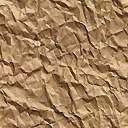 